                           OLSBORG BARNEHAGE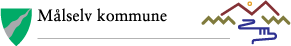 ________________________«Verktøykassa» 2023-24(Årsplanen del 2)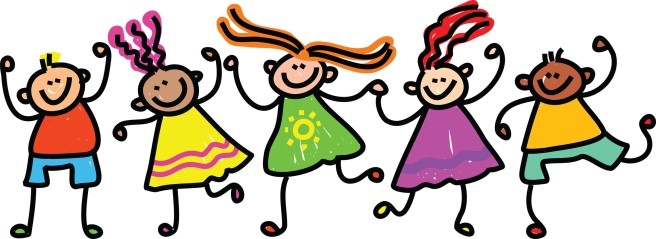 Verktøykassa er en pekepinn på hva som skjer i løpet av året. Det vil komme mer fram på månedsplanene fra den enkelte avdeling.På småbarnsavdelingene jobber vi tett på barna med å være på gulvet og tilstedeværende slik at vi kan veilede dem i leken og i sosiale ferdigheter. Vi bruker tydelig språk og begreper i hverdagssituasjoner der vi viser med handlinger slik vi ønsker at vi skal være mot hverandre. Vi skaper felles samlingsstunder med impulsive sang eller eventyrstunder.0-3år sanger; Bake kake til ungan kommer, lille petter edderkopp, bjørnen sover, hode skulder kne og tå, med krøllet hale, ro ro ro din båt, ro ro til fiskeskjær, lille hasse hare, 5 små apekatter, en elefant kom marsjerende, lurvelegg, ormen den lange, gubben og gamla, skomakerhus, kråkesangen, M-æ sa en liten grønn frosk, olle bolle, m.m 0-3 fortelling/ samling: bruke konkreter. Bruke eventyr som; Bukkene bruse, skinnvotten, tre små griser, gullhår og de tre bjørnene, pannekaka, geitekillingen som kunne telle til ti m.mIdebank til fagområdene0-3 årKommunikasjon, språk og tekstSangsamling, eventyrstund, lesestund. Knytte begreper til gjenstander og handlinger.Male på snø, tegne i sandLage bokstaver med funn fra naturen, lage bokstaver i plusspluss/perler osv. Flanellograf, konkreter, bildekort, instrumenter, kopieringsark med bilder av bokstaver de kan fargelegge.Barna får møte dialekter i hverdagen – heldig med hvor vi bor. Vi kan ha plakater med barns «orginal» språk om det er flere typer språk i en barnegruppe, her kan foreldre skrive ned utsagn barna kan, hvordan de uttaler det og hva det betyr. Spørre åpne spørsmål i hverdagen f.eks: hvorfor er osten firkantig? Hvor kommer melka fra? Ikke gi barna svarene, men undre seg sammen med dem, sette ord på det vi ser rundt oss, se på kroppsspråket til barna. Kropp, bevegelse, mat og helseVære mye ute, gi barna utfordringer – ikke gjør ting for dem – vær et støttende stillas. Gode vaner for hygiene – lage gode rutiner, være forbilder og oppfordre barna til det. Ansatte bør lage gode planer for sunne måltid som også er variert – prate med barna om forskjellene på sunt og usunt. Samarbeide med foreldre fra andre kulturer i forhold til matideer. Tillat barna å prøve selv i f. eks: klatring. Bruke fantasien – lage hinderløyper ute og inne. Se mulighetene, være tydelige voksne. Gårdsbesøk, sanseturer osv. Barna kan være med å lage varmlunsj – får smake, kjenne, lukte og se på maten.Kunst, kultur og kreativitetSamle blader, kongler, stein Lime på ark/laminere, male på, klippe og lime. Kunstneriske utrykk opp mot tema, f. eks: 17. mai, jul osv. Samle materialer ute og lage kunstverk av dette.Se hva barna interesserer seg for og bruk fantasien sammen med barna. Vi må sørge for å tilegne oss kunnskap om våre barns kulturelle bakgrunn.Natur, miljø og teknologiGå turer sammen og undre seg over det man ser/finner. Utforske nærmiljøet. Bruke læringsspill/lydbøker på nettbrett, pc eller cdspiller/høyttaler. Dyr og dyreliv: fotspor, bæsj, dyrelyder, bilder, sanger osv. Jobbe mer med dette utsagnet fra rammeplan: «personalet skal utforske og eksperimentere med teknologi og naturfenomener sammen med barna». Antall, rom og formSe muligheter i hverdagen, f. eks: under måltid, på tur - form, farge, antall osv. Bevisstgjøre seg selv og hverandre til å bruke verktøyene vi har både rundt oss og i hodet vårt. Tilrettelegging for læring på barns nivå. Etikk, religion og filosofiKjennskap til barns bakgrunn er viktig.Bruke sanger eller korte fortellinger. La barna bli kjent med farger som er i ulike flagg – lage kunst av dette, f.eks med: silkepapir, pappark, maling, tegning, klipping og liming osv. Sette ord på det vi gjør og hvorfor vi gjør det. Nærmiljø og samfunnGå turer til lokale bedrifter, se hva de gjør, hva er her, undre sammen med barna.Fortell om trærne, hvorfor blir de hogget ned, hva brukes de til osv. Besøksdager fra politi, brannmenn, Bronto osv. Det meste kan gjøres under alle kategorier – det er en rød tråd. Bruk fantasien – se hva barna gjør, la dem ta ledelsen iblant.3-6 årKommunikasjon, språk og tekstLese bøkerTur til biblioteket (etter avtale kan de lage samling til barna)Sangkort, rim og reglerLydbøker (Vi ønsker oss spotify, fabel eller story tell)Lage historie sammen barna, skrive ned og fortelle etterpåInvitere foreldre med ulike språkbakgrunn til barnehagenSamtaleSpillRollelek, med deltakende voksneDukketeaterRytme – klappe rytmer i ordLytte etter ulike lyder, spille lydlottoOppmuntre barna til skrive bokstaver og ordSynlige ord og bokstaver på avdelingKropp, bevegelse, mat og helseHinderløypeBarna får delta i matlaging, meny som tilpasses hver avdelingI kap. Fra boka om mobbing, er det forslag til mange ulike aktiviteter som handler om å si stopp, sette grenser og snakke om følelserDiscoTur i forskjellige terrengBruke gymromSunt og variert kostholdFrukmåltid kan være forskjellig, ulike typer frukt/bær, knekkebrød, youghurt osv.. Gårdsbesøk, besøk til Nortura – Hvor kommer maten fra?Kunst, kultur og kreativitetHente inn kunnskap fra foreldre om hvordan de markerer ulike høytider og merkedagerMarkere ulike høytider og tradisjonerInspirasjonsbilder til ting barna kan lage. Hente bilder fra pinterest/google, ha gjerne litt utstyr klart i bokser. Lage flaggHøre ulike musikk sjangereLage ting i ulike materialer, papp, stein, trær, pinner, garn, sand osv. Sette sammen ulike materialerDramatiseringViktig at materialer er tilgjengelig for barnaNatur, miljø og teknologiLage filmer sammen med barnaSøppel sorteringUtforske naturen sammen med barna ute på tur, alle årstiderTa bilder fra turerVære ute i all slags værLa barna låne kamera så kan de ta bilder fra barneperspektiv Utelevering i mørketidaForsøk og eksperimenterAntall, rom og formSkattekartMåle ulike ting med forskjellige gjenstander, f.eks et barn kan være like høyt som tre pinner og like høyt 10 skoTa bilder av barna etter f.eks alder og høydeTelle bokstaver og stavelse i navn og ordFormjakt, fargejakt, bokstav jakt osv.Legobygging, hyttebyggingTerning spillUtforske rundt vekt, volum, lengde, konsistens, flyte/synkeEtikk, religion og filosofiUndersøke sammen med hvordan ulike høytider og merkedager markeresProsjektarbeidTa barnas spørsmål på alvor, resonere og tenke videre sammen med barnaLage plakater med ulike tema, som barna relaterer seg til. Dette viser at vi alle har både noen likheter og ulikheter. Samtidig som vi respekterer hverandre. Ta bilder av barna som viser hvordan vi er forskjellige (barnets lenge, hender, hår, øyer osv.)Utforske og undre seg over eksistensielle, etiske, religiøse, livssynsmessige og filosofiske spørsmål sammen barnaGruppedeling med tema om sosial kompetanse, fokus på hva som er rett og galtNærmiljø og samfunn:Bli kjent med barnas identitet, hvilke land har de tilknytning tilTurer i lokalmiljøetBesøke hestesenteret, besøke bautaen med gammelbrua, Målselv varde, togstasjonen, Nybyggerkona, Linken, besøke sykehjemmet, jordbruk og gårdsbesøk, fjæra, laksefiske, Takvatnet på isfiske, sameskolenHenge opp verdenskart og europakartBli kjent med kommunen, geografi og stedsnavnBli kjent med barns rettigheter, barnekonvensjonenBesøke Hjerttind Bli kjent med samiske tradisjonerAUGUSTAUGUSTTema:TilvenningPrososiale handlingerTema:TilvenningPrososiale handlingerÅrets gang:Bruke god tid på å bli kjent i barnehagen, bli kjent med barn og personale.Årets gang:Bruke god tid på å bli kjent i barnehagen, bli kjent med barn og personale.Sosiale ferdigheter:Sosiale ferdigheter:Hensikt:Barna skal lære å være omtenksom ovenfor andre. Lære å ta imot nye barn og personale på en god måte. Mål:Bli kjent med barnehagens inne- og uteromKunne hjelpe, dele med, vise omsorg for og inkludere andre.Temasamling-1- i barnehagen for aller første gangSpråk/ begreperHilse på hverandre;hei, hadet, ha en fin dag, fint å se degTips til bøker, fortellinger og sanger: Fola, fola blakken, smil og vær glad, morgendagens søsken,  Karsten og Petra starter i barnehagen, Tommas starter i barnehagen.Tips til bøker, fortellinger og sanger: Fola, fola blakken, smil og vær glad, morgendagens søsken,  Karsten og Petra starter i barnehagen, Tommas starter i barnehagen.SEPTEMBERSEPTEMBERTema:TilvenningBrannvernLek glede og humorTema:TilvenningBrannvernLek glede og humorÅrets gang:Oppleve trygghet og glede i barnehagenErfaring med forskjellige utrykningskjøretøy Årets gang:Oppleve trygghet og glede i barnehagenErfaring med forskjellige utrykningskjøretøy Sosiale ferdigheter:Sosiale ferdigheter:Hensikt:Barna skal stimuleres til å la seg rive med i leken, komme med forslag og samarbeide. 0-3år: barna skal ved hjelp av tilstedeværende voksne lære seg og ta del i leken.Mål:Kunne være "barnslig" og spontan, la seg rive med i leken. 0-3 år: lære å finne glede i lekenTemasamling fra Du og jeg og vi to:11- Da nesten alle dro på oppdagelsesferdSpråk/begreperVil du være med, hva skal vi leke, skal vi dele, Tips til bøker, fortellinger og sanger:Tassen leker gjemsel, Milla midt i leken, du er en luring Albert Åberg.0-3 år: 10 små vennebøker, samtalebilderTips til bøker, fortellinger og sanger:Tassen leker gjemsel, Milla midt i leken, du er en luring Albert Åberg.0-3 år: 10 små vennebøker, samtalebilderOKTOBEROKTOBERTema: Lek, glede og humor.Tema: Lek, glede og humor.Årets gang:Endringer i naturen, klargjøre til vinterenÅrets gang:Endringer i naturen, klargjøre til vinterenSosiale ferdigheter:Sosiale ferdigheter:Hensikt:Vi oppfordrer til spøk og moro. Mål:Vise humoristisk sans, og ta initiativ til spøk og moro.Temasamling fra Du og jeg og vi to:13- Noen ganger må man bare le.Tips til bøker, fortellinger og sanger:10 små vennebøker, samtalebilder (Merete Holmen)Pippi Langstrømpe, Lille apes store tisseshow, Kokkos bananas, Sanger; Hvis dine ører henger ned, Bakvendtland, nesevise, hallo hallo, Gøy på landet, er det ikke rart, dyrene i Afrika, det var en gang en... Tips til bøker, fortellinger og sanger:10 små vennebøker, samtalebilder (Merete Holmen)Pippi Langstrømpe, Lille apes store tisseshow, Kokkos bananas, Sanger; Hvis dine ører henger ned, Bakvendtland, nesevise, hallo hallo, Gøy på landet, er det ikke rart, dyrene i Afrika, det var en gang en... NOVEMBERNOVEMBERTema:Lek glede og humor, Empati og rolletakingTema:Lek glede og humor, Empati og rolletakingÅrets gang:MørketidÅrets gang:MørketidSosiale ferdigheter:Sosiale ferdigheter:Hensikt:Vi skal stimulere til nysgjerrighet hos barna. De skal glede seg over egen mestring og ros fra andre. Barna skal lære seg å gjenkjenne når andre er lei seg.Mål:Føle glede ved å lære og undersøke nye ting.Føle glede ved egen og andres mestring.Kunne gjenkjenne og være i stand til å sette ord på egne og andres følelser. 0-3 år: Kunne vise følelser med kroppsspråk og gjenkjenne andres følelser via kroppsspråkTemasamling fra Du og jeg og vi to:22- Kråkestupelæremester Jonas5- Endelig skinner sola igjenTips til litteratur: Bøker: 10 små vennebøker, knyt i vei Albert Åberg, Pippi finner en spunk, Ole Brumm finner på en ny lek, Du er for liten Albert Åberg, Ludde og Ruske-sara, Sanger: Klovnesangen, Hva sier den kua, Kyllingen, så rart, lillebrors vise, det bor en gammel baker, er du veldig glad og vet det, alle killebukkene på haugen sprang, Tips til litteratur: Bøker: 10 små vennebøker, knyt i vei Albert Åberg, Pippi finner en spunk, Ole Brumm finner på en ny lek, Du er for liten Albert Åberg, Ludde og Ruske-sara, Sanger: Klovnesangen, Hva sier den kua, Kyllingen, så rart, lillebrors vise, det bor en gammel baker, er du veldig glad og vet det, alle killebukkene på haugen sprang, DESEMBERDESEMBERTema:Empati og rolletakingTema:Empati og rolletakingÅrets gang:Ventetiden frem mot julÅrets gang:Ventetiden frem mot julSosiale ferdigheter:Sosiale ferdigheter:Hensikt:Barna skal få innblikk i hvordan egne handlinger kan virke på andre og hva det innebærer å samarbeide.Mål:Kunne sette seg inn i andres roller; intensjoner, tanker og motiver, inkludert virkningen av ens egne handlinger på andre.Kunne kontrollere egne impulser0-3 år: ved tilstedeværende voksne vise barna hvordan vi kan kontrollere egne handlinger og impulser.Samling fra Du og jeg og vi to:10- Sirkusdirektør uten sirkusTips til litteratur:Bøker: 10 små vennebøker, Sanger: Emil, Pulverheksa og plageånden, Sanger: Julesanger, Tips til litteratur:Bøker: 10 små vennebøker, Sanger: Emil, Pulverheksa og plageånden, Sanger: Julesanger, JANUAR JANUAR Tema: Empati og rolletaking           Prososiale holdninger og handlingerTema: Empati og rolletaking           Prososiale holdninger og handlingerÅrets gang: Varme og kuldeForberedelser til samisk ukeÅrets gang: Varme og kuldeForberedelser til samisk ukeSosiale ferdigheter:Sosiale ferdigheter:Hensikt:Barna skal lære å lytte til andre.Barna skal lære å vise omtenksomhet ovenfor andre.Mål:Kunne lytte og vise empati.Kunne hjelpe, dele med, vise omsorg for og inkludere andre.Samling fra Du og jeg og vi to: 17- Kattungene til Kristian 1- I barnehagen for aller første gang.Tips til litteratur:10 små vennebøker, skinnvotten, Se samling 1.Tips til litteratur:10 små vennebøker, skinnvotten, Se samling 1.FEBRUAR FEBRUAR Tema: Prososiale handlingerTema: Prososiale handlingerÅrets gang: Få erfaring med samisk kulturOppleve glede i å kle seg ut om man vil og som man vil, rytme og musikkÅrets gang: Få erfaring med samisk kulturOppleve glede i å kle seg ut om man vil og som man vil, rytme og musikkSosiale ferdigheter:Sosiale ferdigheter:Hensikt: Barna skal lære å gjenkjenne når andres følelser.Mål:Kunne gjenkjenne og være i stand til å sette ord på egne og andres følelser.0-3år: kunne vise følelser, ta imot og gi trøst.Samling fra Du og jeg og vi to: 4-Da ryddingen gikk som en lek.Tips til litteratur: Bøker: Albert Åberg, Den lille sinte marihøna, i mitt hjerte, Følelser, Psykologisk førstehjelp, følelsene,Sanger: er du veldig glad og vet det, nå skinner sola i vinduskarmen, smil og vær glad, helene harefrøken, soltrall, Tips til litteratur: Bøker: Albert Åberg, Den lille sinte marihøna, i mitt hjerte, Følelser, Psykologisk førstehjelp, følelsene,Sanger: er du veldig glad og vet det, nå skinner sola i vinduskarmen, smil og vær glad, helene harefrøken, soltrall, MARSMARSTema: Prososiale handlinger            SelvhevdelseTema: Prososiale handlinger            SelvhevdelseÅrets gang: Oppleve glede og kreativitet i ute- og innerommetÅrets gang: Oppleve glede og kreativitet i ute- og innerommetSosiale ferdigheter:Sosiale ferdigheter:Hensikt:Barna skal lære å oppmuntre hverandre.Barna skal lære ulike måter å bli med i lek på.Mål:Kunne støtte, oppmuntre, og være positiv og hyggelige mot andre.Klare å komme inn i lek og felles aktiviteter på passende måter.Utvikle evnen til å "lese" den sosiale situasjonen og innrette sin egen atferd etter det samspillet som pågår.Samling fra Du og jeg og vi to:-18- Klart Trine tør!-2- Jørgen vil, men får det ikke til!Tips til litteratur:Bøker:10 små vennebøker, samtalebilderSanger: du skal få en dag i mårå, Tips til litteratur:Bøker:10 små vennebøker, samtalebilderSanger: du skal få en dag i mårå,  APRIL APRILTema: SelvhevdelseTema: SelvhevdelseÅrets gang: Få erfaring med planteliv og feiring av EidÅrets gang: Få erfaring med planteliv og feiring av EidSosiale ferdigheter:Sosiale ferdigheter:Hensikt:Barna skal lære ulike måter å be om hjelp på.Mål:Klare å akseptere hjelp, og å be om hjelp på en passende måte.Samling Du og jeg og vi to:-14-Jørgen må tisse, men ingen har tid.Tips til litteratur:  Bøker: 10 små vennebøker, Lillesøster vil tisse, Du er en luring Albert Åberg, Sanger: Skinnvotten, bukken bruse. Tips til litteratur:  Bøker: 10 små vennebøker, Lillesøster vil tisse, Du er en luring Albert Åberg, Sanger: Skinnvotten, bukken bruse. MAIMAITema: Selvhevdelse           SelvkontrollTema: Selvhevdelse           SelvkontrollÅrets gang: Bli kjent med feiring av 17. MaiÅrets gang: Bli kjent med feiring av 17. MaiSosiale ferdigheter:Sosiale ferdigheter:Hensikt:Barna skal lære å gi uttrykk for egne meninger og eventuell misnøye på en passende måte.Barna skal lære seg og utsette egne ønsker og vente på tur.Mål:Kunne gi utrykk for uenighet med andre på en sosialt akseptabel måte.Klare å utsette egne ønsker og behov, f.eks ved turtaking og kompromisser i lek og samspill.Samling Du og jeg og vi to:-19-Det beste forslaget.-3- Da Truls snek i køen.Tips til litteratur:  Bøker: 10 små vennebøker, Keiserens nye klær, sjøormen ruffen, Sanger: Tips til litteratur:  Bøker: 10 små vennebøker, Keiserens nye klær, sjøormen ruffen, Sanger:  JUNI JUNITema: SelvkontrollTema: SelvkontrollÅrets gang: Overganger i barnehagen og til skolen.Bli trygg med ny avdeling, barn og ansatteÅrets gang: Overganger i barnehagen og til skolen.Bli trygg med ny avdeling, barn og ansatteSosiale ferdigheter:Sosiale ferdigheter:Hensikt:Barna skal lære å "kompromisse" for å løse konflikter og samarbeide gjennom bruk av ICPS som problemløsningsmetode.Mål:Kunne kompromisse i konfliktsituasjoner.Klare å frembringe aktuelle, gode og kreative løsninger på mellommenneskelige utfordringer.Samling Du og jeg og vi to: -8-Da bordet gikk i to.Tips til litteratur:10 små vennebøkerTips til litteratur:10 små vennebøker